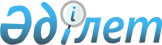 О внесении изменений в приказ Генерального Прокурора Республики Казахстан от 27 января 2023 года № 45 "Об утверждении Правил приема на обучение в Академию правоохранительных органов при Генеральной прокуратуре Республики Казахстан, реализующую образовательные программы послевузовского образования"Приказ Генерального Прокурора Республики Казахстан от 18 сентября 2023 года № 173. Зарегистрирован в Министерстве юстиции Республики Казахстан 20 сентября 2023 года № 33437
      В соответствии с подпунктом 22) статьи 9 Конституционного закона Республики Казахстан "О прокуратуре", подпунктом 9) статьи 5-1 Закона Республики Казахстан "Об образовании", пунктом 1 статьи 9 Закона Республики Казахстан "О правоохранительной службе" и подпунктом 4) пункта 1 статьи 6 Закона "О воинской службе и статусе военнослужащих", ПРИКАЗЫВАЮ:
      1. Внести в приказ Генерального Прокурора Республики Казахстан от 27 января 2023 года № 45 "Об утверждении Правил приема на обучение в Академию правоохранительных органов при Генеральной прокуратуре Республики Казахстан, реализующую образовательные программы послевузовского образования" (зарегистрирован в Реестре государственной регистрации нормативных правовых актов под № 31809) следующие изменения:
      в Правилах приема на обучение в Академию правоохранительных органов при Генеральной прокуратуре Республики Казахстан, реализующую образовательные программы послевузовского образования, утвержденных указанным приказом:
      пункты 8, 9 изложить в следующей редакции:
      "8. В магистратуру по научно-педагогическому направлению, в том числе по дистанционному обучению принимаются сотрудники и военнослужащие правоохранительных органов, освоившие образовательные программы высшего образования и имеющие стаж практической работы в правоохранительных органах не менее одного года.
      В магистратуру по профильному направлению принимаются сотрудники и военнослужащие правоохранительных органов, освоившие образовательные программы высшего образования и имеющие стаж практической работы в правоохранительных органах не менее двух лет, по дистанционному обучению – сотрудники и военнослужащие правоохранительных органов, освоившие образовательные программы высшего образования и имеющие стаж работы на руководящих должностях не менее трех лет.
      9. В докторантуру по научно-педагогическому направлению, в том числе по дистанционному обучению принимаются сотрудники и военнослужащие правоохранительных органов, имеющие стаж правоохранительной службы не менее пяти лет, окончившие научно-педагогическую магистратуру и имеющие степень "магистр юридических наук" или "магистр национальной безопасности и военного дела", а также окончившие магистратуру профильного направления и имеющие степень "магистр права" или "магистр национальной безопасности и военного дела" при условии дополнительного освоения ими образовательной программы послевузовского образования педагогического профиля научно-педагогической магистратуры.
      В докторантуру по профилю, в том числе по дистанционному обучению принимаются сотрудники и военнослужащие правоохранительных органов, имеющие стаж правоохранительной службы не менее пяти лет и освоившие образовательные программы магистратуры, или высшего специального образования, приравненного к профильной магистратуре.".
      2. Академии правоохранительных органов при Генеральной прокуратуре Республики Казахстан (далее - Академия) обеспечить:
      1) государственную регистрацию настоящего приказа в Министерстве юстиции Республики Казахстан;
      2) размещение настоящего приказа на интернет-ресурсе Генеральной прокуратуры Республики Казахстан.
      3. Контроль за исполнением настоящего приказа возложить на ректора Академии.
      4. Настоящий приказ вводится в действие по истечении десяти календарных дней после дня его первого официального опубликования.
					© 2012. РГП на ПХВ «Институт законодательства и правовой информации Республики Казахстан» Министерства юстиции Республики Казахстан
				
      Генеральный ПрокурорРеспублики Казахстан

Б. Асылов
